Avgifter inom äldreomsorg och kommunal hälso- och sjukvårdi Lessebo kommun, år 2022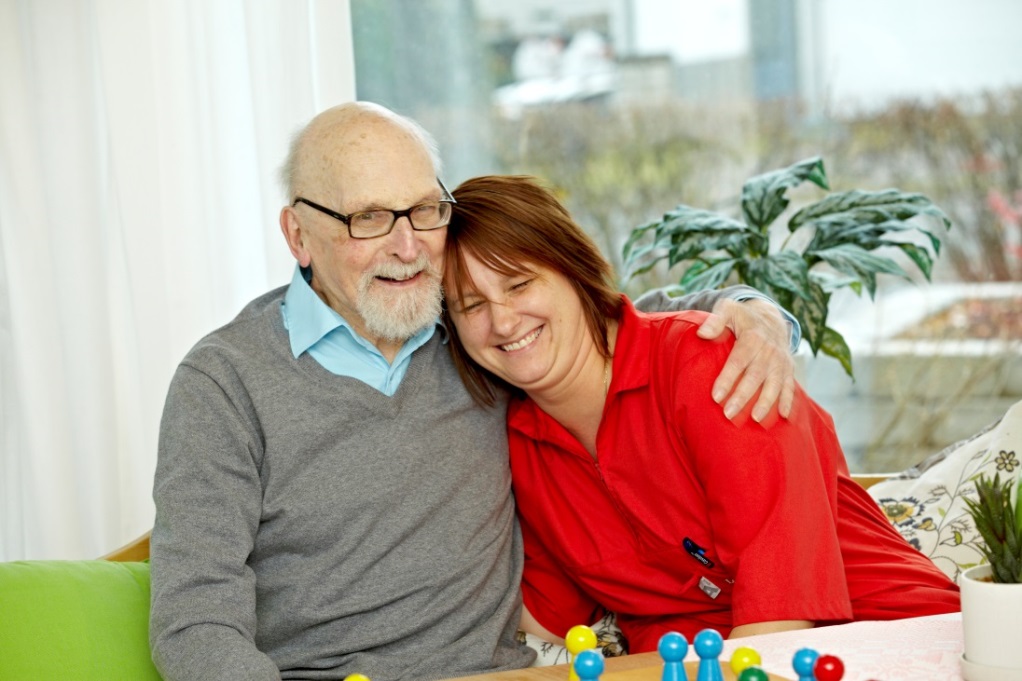 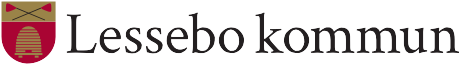 Avgifter i Lessebo kommunKommunens möjlighet att ta ut avgifter inom äldreomsorgen regleras i socialtjänstlagens (SoL) åttonde kapitel. I SoL 8 kap, 2 § anges att kommunen får ta ut skäliga avgifter för hemtjänst, dagverksamhet, särskilda boendeformer eller liknande social tjänst. Avgiften får dock inte överstiga kommunens självkostnad för tjänsten.Lessebo kommun debiterar följande tre typer av avgifter inom äldreomsorgen:	OmsorgsavgiftOmsorgsavgiften grundas på vilka insatser du är beviljad. I avgiften ingår hemtjänst, hemsjukvård, vittvätt och trygghetstelefon. Dessa avgifter ingår i kommunens maxtaxa och kan komma att reduceras beroende på dina inkomster.Hemtjänstavgiften är indelad i fyra olika nivåer, relaterade till hur frekvent man nyttjar hemtjänsten. Om man endast nyttjar hemtjänst under en vecka i följd under månaden blir avgiften för var och en av de fyra nivåerna lägre.	HyraHyran i särskilt boende och boende för personer med demenssjukdom grundas på den förhandling kommunen gör varje år med hyresvärden. Bostadsbidrag/tillägg söker du hos Pensionsmyndigheten. Hyran ingår inte i maxtaxan.	Övriga avgifterTill övriga avgifter hör avgifter för mat och matdistribution, följeslagare, utprovning samt bostadsanpassningsintyg. Dessa ingår inte i maxtaxan. Till övriga avgifter hör även korttidsplats, men för denna finns en egen maxtaxa.Hur avgiftsutrymme för omsorgsavgift beräknasAvgiftsunderlagAvgiftsunderlaget, som används i avgiftsberäkningen, utgörs av de inkomster den enskilde förväntas ha under innevarande år. I avgiftsberäkningen används inkomst efter skatt.Med inkomster avses tilläggspension, garantipension, tjänstepension, privata pensioner, sjukersättning, inkomst av tjänst och näringsverksamhet, utländska pensioner, studiemedel, skattepliktiga kapitalinkomster och bostadsbidrag/tillägg.Vid beräkning av avgiftsunderlag för brukare som är gifta, eller registrerade partners, läggs inkomsterna samman och fördelas lika. Därför är det viktigt att båda lämnar in sina inkomstuppgifter även om endast en har beviljade insatser. Den korrekta avgiften kan fastställas först när alla inkomstuppgifter inkommit. Den enskilde är skyldig att själv meddela om hans/hennes inkomstförhållanden förändras.Förbehållsbelopp Förbehållsbeloppet utgörs av det s.k. minimibeloppet med eventuell höjning eller sänkning.Minimibeloppet ska täcka normalkostnader för livsmedel (alla måltider), kläder och skor, fritid, hygien, förbrukningsvaror, dagstidning, telefon, TV-avgift, möbler och husgeråd, hemförsäkring, hushållsel, tandvård, öppen hälso- och sjukvård, läkemedel samt vissa resor (t.ex. färdtjänst och sjukresor).Minimibelopp 2021Ensamstående fyllda 65 år	5 652 krEnsamstående 19–64 år	6 217 krSamboende makar och partners fyllda 65 år	4 706 krSamboende makar och partners 19–64 år	5 176 krMinimibeloppet kan höjas med anledning av extra kostnader som t.ex. kostnader för matdistribution, måltider på särskilt boende eller god man. Minimibeloppet kan även sänkas t.ex. då elkostnad redan är inkluderad i hyran på särskilt boende.BoendekostnadI boendekostnaden för lägenhetsboende räknas kallhyra och uppvärmning in. I kostnaden för boende i egen fastighet inräknas uppvärmning, vatten och avlopp, sophämtning, slamtömning, sotning, fastighetsskatt samt tomtgäldsavgift. Hushållsel räknas inte in i boendekostnaden i något av fallen.AvgiftsutrymmeAvgiftsutrymmet beräknas enligt följande:Nettoinkomst		+Förbehållsbelopp	–Boendekostnad	–__________________________________AvgiftsutrymmeAvgiftsutrymmet är det belopp som kommunen som mest kan ta ut i omsorgsavgift. Omsorgsavgiften blir dock aldrig högre än maxtaxan som för år 2022 är 2170 kronor/månad. Om den enskilde inte uppnår angivet minimibelopp blir omsorgsavgiften 0 kr.Årliga förändringar av avgiftenFöljande belopp förändras varje år beroende på förändringar i prisbasbeloppet:	Förbehållsbeloppet	Minimibeloppet	Maxtaxan	HemtjänstavgiftenMaxtaxa för korttidsplatsMaxtaxan för korttidsplats år 2022 är 2 229 kr/månad.FakturaFakturan kommer i början av månaden och avser hyra för innevarande månad för dem som bor på särskilt boende samt de insatser som är utförda två månader tillbaka i tiden.Regler angående allmänt försörjningsstödUtöver avgiftsreducering genom maxtaxan har kommunen ingen skyldighet att reducera hyra eller övriga avgifter för omsorgstagare för att han/hon ska nå upp till något av de rekommenderade minimibeloppen. Vid behov finns möjlighet att ansöka om försörjningsstöd för att kunna uppnå en skälig levnadsnivå. Detta försörjningsstöd räknas ut enligt socialbidragsnormen och ansöks om på särskild blankett.För att erhålla blankett för försörjningsstödsansökan kan du kontakta någon av myndighetshandläggarna eller ansvarig avgiftshandläggare. Telefonnummer hittar du under rubriken Kontakt.PersonregisterDe uppgifter du lämnar, samt uppgifter som vi inhämtar från Försäkringskassan och Skatteverket, förs in i en databas för att kommunen skall kunna använda uppgifterna för beräkning av avgifter. Uppgifterna behandlas enligt bestämmelserna i personuppgiftslagen samt offentlighets- och sekretesslagen. Enligt personuppgiftslagen har du rätt till utdrag ur personregistret om de uppgifter som berör dig.Överklagande av beslutOm du inte är nöjd med avgiftsbeslutet i ditt ärende kan du överklaga det. Information om hur du överklagar lämnas i samband med att du delges avgiftsbeslutet.Avgifter år 2022Omsorgsavgifter (per månad och person)HemtjänstNivå 0:	Mindre insatser/dag	499 krNivå 1:	Service 1–2 ggr/mån	812 krNivå 2: 	Service 1–2 dagar/ vecka	1192 krNivå 3: 	Service 3–7 dagar/ vecka	1435 krNivå 4: 	Service under hela dygnet	1595 krHemtjänst vid nyttjande endast en vecka i följd under månaden:Nivå 1	189 krNivå 2	277 krNivå 3	334 krNivå 4	371 krHemsjukvård	200 krHemsjukvård över 85 år       0 kr Trygghetstelefon	225 krVittvätt	150 krÖvriga avgifter (per person)Korttidsplats	74 kr/dygnFöljeslagare	100 kr/timMaximal avgift är 400 kr/ månad. Avgiften debiteras vid tillfälle då följeslagare är planerad.Träning/behandling utförd av sjukgymnast och arbetsterapeut kostar 120 kr/månad.Utprovning av hjälpmedel	200 krBostadsanpassningsintyg	300 krMatkostnaderFör de brukare som har beviljats bistånd till måltid i matsal på särskilt boende, gäller följande priser:Frukost 	31 krMiddag	76 krKvällsmat	31 krKaffe och kaka	20 krFör pensionär som inte är beviljad bistånd till måltid, samt för gäst till boende på särskilt boende, som äter i matsal på särskilt boende kostar middagen 85 kr.Matdistribution middag 	73 krAktuella belopp år 2021Prisbasbelopp 	48 300 krMaxtaxa för omsorgsavgift (per månad)	2 170 krMaxtaxa för korttidsplats (per månad) 	2 229 krKontaktBesök:	Storgatan 78Postadress:	365 80 LesseboKommunens växel	0478-125 00Ansvarig avgiftshandläggare	070-149 53 42Myndighetshandläggare Lessebo/Skruv	0478-125 00Myndighetshandläggare Hovmantorp/Kosta	0478-125 00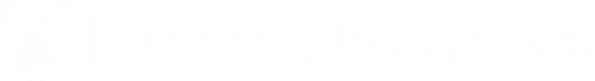 